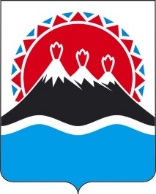 П О С Т А Н О В Л Е Н И ЕПРАВИТЕЛЬСТВАКАМЧАТСКОГО КРАЯУчитывая экспертное заключение Управления Министерства юстиции Российской Федерации по Камчатскому краю от 15.05.2024 № МинЮст-300,ПРАВИТЕЛЬСТВО ПОСТАНОВЛЯЕТ:1. Внести в приложение к постановлению Правительства Камчатского края от 16.12.2022 № 684-П «Об утверждении Порядка предоставления сельскохозяйственным товаропроизводителям субсидии из краевого бюджета на возмещение части затрат на стимулирование увеличения производства овощей открытого грунта и проведения отбора получателей субсидии» следующие изменения:1) в абзаце первом части 1 слова «определяет правила» заменить словами «регулирует вопросы»;2) пункт 3 части 10 изложить в следующей редакции:«3) неподписание получателем субсидии усиленной квалифицированной электронной подписью соглашения о предоставлении субсидии (далее – соглашение) в ГИИС «Электронный бюджет» в срок, указанный в пункте 2
части 15 настоящего Порядка.»;3) в пункте 3 части 14 слова «не позднее 10 рабочих дней со дня, следующего за днем заключения соглашения» заменить словами «ежеквартально не позднее 15 числа месяца, следующего за отчетным кварталом»;4) пункт 2 части 15 изложить в следующей редакции:«2) получатель субсидии в течение 10 рабочих дней со дня размещения проекта соглашения в ГИИС «Электронный бюджет» подписывает проект соглашения усиленной квалифицированной электронной подписью;»;5) в абзаце четвертом части 17 слова «получения, подписанного» заменить словом «подписания»;6) в части 33 слова «, указанных в части 31 настоящего Порядка» заменить словами «по фактам проверок, проведенных Министерством и (или) органами государственного финансового контроля»;7) абзац третий части 35 дополнить словами «в ГИИС «Электронный бюджет»;8) абзац первый части 62 изложить в следующей редакции:«Министерство вправе отменить проведение отбора в случае отзыва ранее доведенных ему лимитов бюджетных обязательств в полном объеме на цель, указанную в части 1 настоящего Порядка, и (или) возникновения обстоятельств непреодолимой силы, установленных приказом Министерства № 29/8.»;9) в части 66 слова «в соответствии с пунктом 3 статьи 401 Гражданского кодекса Российской Федерации» заменить словами «, установленных приказом Министерства от 12.01.2024 № 29/8 «Об утверждении Перечня обстоятельств непреодолимой силы, вследствие возникновения которых соблюдение условий предоставления субсидии, в том числе исполнение обязательств по достижении значения результата предоставления субсидии, является невозможным» (далее – приказ Министерства № 29/8)»;10) часть 68 признать утратившей силу.2. Настоящее постановление вступает в силу после дня его официального опубликования. [Дата регистрации] № [Номер документа]г. Петропавловск-КамчатскийО внесении изменений в приложение к постановлению Правительства Камчатского края от 16.12.2022 № 684-П «Об утверждении Порядка предоставления сельскохозяйственным товаропроизводителям субсидии из краевого бюджета на возмещение части затрат на стимулирование увеличения производства овощей открытого грунта и проведения отбора получателей субсидии»Председатель Правительства Камчатского края[горизонтальный штамп подписи 1]Е.А. Чекин